Приглашение на авторский ВЕБИНАРЭксперты:Участники вебинара изучат:- практические аспекты проведения проверок в отношении органов местного самоуправления в рамках действующего законодательства;- технологию судебной защиты при оспаривании предписаний контрольно-надзорных органов и по делам об административных правонарушениях;- собственную обширную практику ККГБУ ДПО «Институт государственного и муниципального управления» (г. Красноярск) по защите интересов муниципальных образований в судах;- изменения в действующем законодательстве в части осуществления контроля в отношении органов местного самоуправления в соответствии со вступлением в силу Федеральных законов «О государственном контроле (надзоре) и муниципальном контроле в РФ», «О внесении изменений в некоторые законодательные акты в связи с принятием Федерального закона «О государственном контроле (надзоре) и муниципальном контроле в РФ».Ожидаемые результаты вебинара:Участники вебинара смогут узнать, как виды проверок, проводимых в отношении ОМСУ, зависят от особенностей его правового статуса. На практических примерах получат навыки успешной судебной защиты как вынесенных предписаний органами государственного контроля и надзора, так и постановлений о назначении административных наказаний. Посредством детальной демонстрации процессуальных нарушений, допускаемых должностными лицами органов государственного контроля и надзора. Изучат виды контроля в отношении органов местного самоуправления, которые будут проводится в отношении органов местного самоуправления в соответствии с новым законодательством. Участники вебинара смогут обеспечить соблюдение законности при проведении проверок, и, далее, на каждом этапе производства по делам об административных правонарушениях. Раздаточный материал: По результатам выступления участникам будут направлены проекты (формы) основных процессуальных документов, необходимых для участия в делах об административных правонарушениях и в рамках КАС РФ, а также аналитические материалы о видах контроля, которые осуществляются в отношении органов местного самоуправления в соответствии с новым законодательством.Предварительные вопросы экспертам:Вы сможете получить ответы на вопросы, заданные предварительно и в ходе проведения вебинара.Предварительные вопросы вы можете направить, заполнив короткую форму по ссылке:https://docs.google.com/forms/d/1ow6uZH5FnDQg2_LMC08IU-rZLiBpNfDfyFSbLuZxMwQ/edit?usp=sharingВ ходе вебинара эксперты ответят на них.ДЛЯ РЕГИСТРАЦИИ И ПОЛУЧЕНИЯ СЧЕТА НЕОБХОДИМО ЗАПОЛНИТЬ И ОТПРАВИТЬ ДАННУЮ ЗАЯВКУ ПО ТЕЛ/ФАКСАМ (4852)73-99-91 или (4852)72-20-22 или  по e-mail: sovetniku@mail.ruВебинар состоится при наборе группы и возможно изменение даты проведения вебинара.* Информация по персональным данным остается только в пределах нашей организации, и мы гарантируем не использовать Ваши данные в иных коммерческих целях.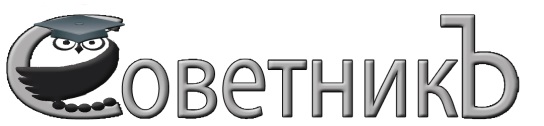 ООО «КЦ СоветникЪ»ИНН 7604176994, КПП 760401001Тел./факс: (4852) 72-20-22, (4852) 73-99-91, 89080393128E-mail: sovetniku@mail.ru, сайт: http://www.yarsovetnik.ru/Исх. № 21 от 29.10.2021«Контроль за органами местного самоуправления: практические аспекты защиты и изменения в законодательстве»ВЕБИНАР платформа ZOOM 01 декабря 2021 годас 10:00 до 13:00 (Московское время)Пахомов Алексей Викторович –эксперт по вопросам развития местного самоуправления, советник в Аналитическом центре при Правительстве Российской Федерации.Вишневецкий Анатолий Сергеевич - эксперт по вопросам развития местного самоуправления, начальник экспертно-правового отдела ККГБУ ДПО «Институт государственного и муниципального управления» (г. Красноярск).ВремяЛектор и тема выступления10.00 -12.00 Вишневецкий Анатолий Сергеевич1) Двойственность статуса ОМСУ и его значение для правильной классификации вида проверок, проводимых органами государственного контроля и надзора в отношении ОМСУ;2)  Особенности проведения проверок в отношении ОМСУ в рамках Федерального закона № 294-ФЗ, статьи 77 Федерального закона № 131-ФЗ, статьи 21 Закона о прокуратуре. Механизм проведения каждого вида проверок, отличительные аспекты и способы обеспечения законности при проведении контрольно-надзорных мероприятий в отношении ОМСУ;3) Оспаривание предписаний органов государственного контроля и надзора. Положительная региональная судебная практика. Советы и рекомендации по судебной защите прав и законных интересов ОМСУ;4) Производство по делам об административных правонарушениях – как следствие проведенных проверок в отношении ОМСУ. Способы защиты прав на каждой стадии производства по делу в контексте положительной судебной практики. Советы и рекомендации по ведению дел об административных правонарушениях.Вопросы – ответы12.00 – 13.00Пахомов Алексей Викторович1) изменения в действующем законодательстве в части осуществления контроля в отношении органов местного самоуправления в соответствии со вступлением в силу Федеральных законов «О государственном контроле (надзоре) и муниципальном контроле в РФ», «О внесении изменений в некоторые законодательные акты в связи с принятием Федерального закона «О государственном контроле (надзоре) и муниципальном контроле в РФ»;2) о новом перечне видов государственного контроля в отношении органов местного самоуправления. Вопросы – ответыСтоимость участия в вебинаре. НДС не облагается (уведомление № 8261 от 11.03.2010г.) Стоимость участия в вебинаре. НДС не облагается (уведомление № 8261 от 11.03.2010г.) Один участник от организации (ОНЛАЙН УЧАСТИЕ + РАЗДАТОЧНЫЙ МАТЕРИАЛ)3 500 руб.Запись вебинара + раздаточный материал2 900 руб.Варианты участия (отметить Х)ОНЛАЙН УЧАСТИЕОНЛАЙН УЧАСТИЕЗАПИСЬ ВЕБИНАРАЗАПИСЬ ВЕБИНАРАЗАПИСЬ ВЕБИНАРАЗАПИСЬ ВЕБИНАРАНаименование организацииЮр. адрес организации (с индексом)Почтовый адрес организации (с индексом)Телефон/Факсe-mailОтправка документовОтправка документовРаздаточный материалРаздаточный материалРаздаточный материалРаздаточный материалИНН/КПП организацииКонтактное лицо (ФИО, телефон для связи)Ф.И.О. участника(ов)Должность участника(ов)Сотовый телефон участника(ов) Согласие на получение приглашений на семинары на Viber, WhatsApp, Telegram (отметить Х)*ViberWhatsAppWhatsAppTelegramНетНетВид оплаты (отметить Х)Безналичный (предоплата)Безналичный (предоплата)Безналичный (предоплата)Безналичный (гарант.письмо) Безналичный (гарант.письмо) 